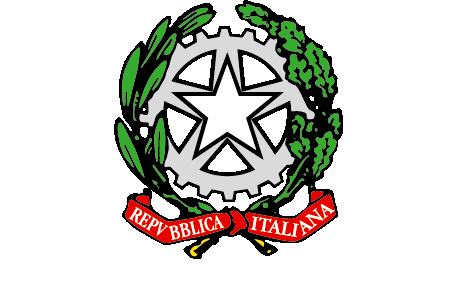 MINISTERO DELL’ISTRUZIONE E DEL MERITOUfficio Scolastico Regionale per il LazioIstituto Comprensivo di LarianoScuola dell’Infanzia – Primaria – Secondaria di I gradoVia Urbano IV n. 3 – 00076 Lariano (Rm)XXXIX  Distretto Scolastico -  Ambito Territoriale 15C.F. 95002200582 - Codice Meccanografico  RMIC8BR004Indirizzo P.E.O rmic8br004@istruzione.it   Indirizzo Pec RMIC8BR004@PEC.ISTRUZIONE.IT Tel. 06/96490056 Sito Internet: http://www.comprensivolariano.edu.itAi genitori alunni scuola infanzia iscritti per a.s. 2024/2025Oggetto: graduatoria provvisoria  Anno Scolastico 2024/2025.Si comunica che presso la scuola secondaria di I grado “A. Campanile” sono state pubblicate in data odierna la graduatoria provvisoria degli alunni iscritti per la scuola dell’infanzia anno scolastico 2024/2025. Avverso la suddetta graduatoria si potrà presentare reclamo entro il 17 maggio 2024.Il Dirigente Scolastico								F.to* Prof.ssa Patrizia Fiaschetti*Firma autografa sostituita a mezzo stampa, ai sensi dell’art. 3 § 2 del D. Lgs. 39/93